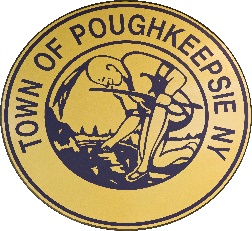 Town of Poughkeepsie Recreation1 Overocker Rd.,  Poughkeepsie, NY 12603845-485-3628 ph ~ 845-485-3616 faxCpourakis@townofpoughkeepsie-ny.gov  ~ www.poughkeepsietownrec.comBallfield Request Form For League Use 	Date:_____________Organization:____________________________  Contact Person:_______________________Season/Year: _________________________________                         For Leagues OnlyProjected Statistics:  Total # of Teams using Town Fields: ____________  (For Leagues Only)Attach additional sheets if needed. Special Notes From TOPREC-112